Fotografijų paroda Baltų genčių kostiumai       Fotografijų parodoje – Lietuvos nacionalinio kultūros centro I-XIV a. Lietuvos teritorijoje gyvenusių baltų genčių – kuršių, sėlių, jotvingių, žemaičių, aukštaičių, lietuvių, žiemgalių – kostiumų kolekcija.       Nuotraukose įamžinta kolekcija išsamiai pristato romėniškojo (I-IV a.) ir viduriniojo ( V-VIII a.) geležies amžiaus, vikingų laikotarpio (IX-XI a.) ir viduramžių epochos (XIII-XIV a.) nešiosenos ir puošybos tradicijas. Ji atkurta remiantis archeologiniais tyrimais, istoriniais duomenimis bei Europos ikonografija. Tai unikali ir didžiausia (56 kostiumų komplektai) Lietuvoje baltų genčių kostiumų kolekcija, atspindinti daugiau nei 1000 metų trukusią baltų materialinės ir dvasinės kultūros raidą.       Kolekcijos kostiumus sudaro drabužiai (marškiniai, tunikos, kelnės, autjuostės, nuometėliai, kepurės, apsiaustai), avalynė, papuošalai (antkaklės, apyrankės, segės, smeigtukai, apgalviai, žiedai, karoliai), buities ar prabangos reikmenys (peiliai, ylos, geriamieji ragai, diržai, kapšai, skiltuvai), odiniai aksesuarai (diržai, krepšeliai, riešinės), ginklai (ietys, kovos peiliai, kirviai, kalavijai).       Kolekciją 2016 m. įamžino fotografas Artūras Moisejenka. Fotosesijos rengtos unikaliose archeologinėse ir istorinėse Lietuvos vietose – Kernavėje, Kuršių nerijoje, Dubingiuose, Medininkuose ir kitur.       I-XVI a. baltų genčių kostiumų kolekcija sulaukė didelio visuomenės ir žiniasklaidos dėmesio. Kostiumai demonstruoti pasaulinėje parodoje „Expo 2012“ Pietų Korėjoje, Sankt Peterburge, 2014 m. Lietuvos dainų šventėje „Čia – mano namai“, taip pat Rumšiškėse, Trakuose, Kernavėje, Nidoje, Juodkrantėje, Klaipėdoje, Molėtuose, Joniškyje, Rokiškyje, Vilniuje, pristatyti kalendoriuose, kituose leidiniuose ir publikacijose.       Kolekcijos kostiumus ir aksesuarus rekonstravo archeologas, juvelyras Evaldas Babenskas, archeologė dr. Daiva Steponavičienė, tekstilinkė-dizainerė Danutė Keturakienė, gamino istorinių kostiumų konstruktorės modeliuotojos – Rūta Kučinskienė, Alina Žemienė, audėjos – Bronislava Urlikienė, Eglė Raškovskienė, Zita Onskulė, Regina Cicėnienė, avalynės dizainerės – Dalia Grigonienė, Dalia Vaičiūnienė, Virginija Gagiškytė, juvelyrai – Kazimieras Barišauskas, Vaida Druskytė, Karolina Buividaitė, Deividas Zaikovskis, Domas Burnickis, Giedrius Cirulis, Darata Surdokaitė, kalviai – Maksimas Mickevičius, Tomas Vosylius, peilininkas Vykintas Motuza, ginkluotės meistras Arūnas Bugvilionis, odininkas Martynas Švedas, stiklo meistrės – Daiva Tarailienė, Justė Sviklienė, konsultavo archeologai – dr. Laurynas Kurila, dr. Rasa Banytė-Rowell, dr. Ilona Vaškevičiūnė, Eglė Griciuvienė, dr. Saulė Urbanavičienė, dr. Arūnas Puškorius, restauratorė dr. Elvyra Bazienė.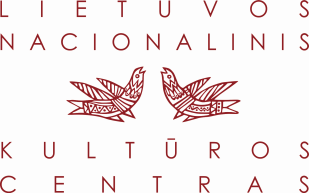 